FIRE & EMERGENCY MANAGEMENT COMMITTEE 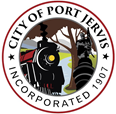 Agenda -City of Port Jervis  Common Council Chambers                      Wednesday, January 18, 2016 - 7:00pm   Fire Chiefs                                                                                                               Frank Fuller, III                                                                                                                                              Committee Chairman                                                                                                                                   Dominic Cicalese                                                                                                                                                       Stanley SiegelThomas Snyder                                                                                                                                                                                                                                                                                                                                                    Fire Inspector                                                                                                                                               Committee Members                          Michael Reilly                                                                                                                                                                  Bob Ritchie                                                                                  	 	  	  	  	  	                                                                                                      Regis Foster                                                                                                                                                                                                                                                                                                                     Emergency Management                                                                    	                                                                   Gina Fitzpatrick                      Thomas Vicchiariello    Pledge of Allegiance:Roll Call:    Public Comment:  Fire Inspector Report:Knox Box mailed in applications.Emergency Management Report:  Vehicle Maintenance:   Mike Fox has all the paperwork and documents on the Engine 2 engine problem.  Update?Engine 2. Paint pulling away from the truck. Paint warranty is 10 years.  Bill Bavoso is handling Engine 5 repair update.Status of the generator for 100 Pike Street Plaza.Status of the dike concern, where the Flo Jean once was.Fire Chief’s Report  Old Business: New Business:  Public Comment:  (3 minute limit per person)   About topics covered in tonight’s meeting.  Next F&EM Meeting:  February 22, 2016 @ 7:00pm - Council Chambers.       Adjournment:   